1.AMAÇ Merkezimizdeki dokümanların asılacağı panolar, hangi dokümanların hangi panoya asılacağı, ne kadar süre ile kalacağı ile ilgili metotların belirlenmesidir. 2.KAPSAM Dokümanların asılması faaliyetini kapsar. 3.SORUMLULARKalite Birimi, İlgili Birim Sorumlusu, Hasta Hakları Birimi sorumludur.4. FAALİYET AKIŞI: 4.1 Kurumumuzda öğrencilere, personele, ve hastalara yönelik bilgilendirme panoları hazırlanmıştır. Bu panolar idare tarafından belirlenen yerlere konulmuştur.                                                                           4.2 Panolara asılacak olan duyuru ve dokümanlar Dekanlık onayından sonra asılmalıdır.                                              4.3 Panolardaki dokümanlar rastgele asılmamalı; estetik tarzda ve görüntü kirliliği oluşturmayacak şekilde düzenlenerek asılmalıdır.                                                                                                    4.4 Kontroller sırasında, izinsiz olarak asıldığı tespit edilen duyuru, afiş vb. dokümanlar hakkında Dekanlığa bilgi verilir ve izinsiz doküman panodan kaldırılır.                                                                                         4.5 Panolara asılabilecek dokümanlar;                                                                                                      Çalışma listeleri, süresi:1 hafta                                                                                                           Kongre, sempozyum, panel gibi organizasyonların duyurusu panolara dekanlık onayı ile asılmalıdır. Süresi:1 ay                                                                                                                                                 Hasta ve çalışanlara yönelik bilgilendirici dokümanlar: Süresiz                                                                                             İlan ve duyurular. Süresi:1 ay                                                                                                                 Fakülte ve Merkez ile ilgili basın yayın haberleri. Süresi:1 ay                                                                                                 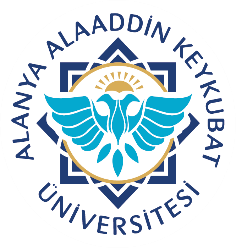      Alanya Alaaddin Keykubat Üniversitesi   Diş Hekimliği Uygulma ve Araştırma MerkeziDoküman Asılma /İlan ProsedürüDoküman No.KDY.PR.03     Alanya Alaaddin Keykubat Üniversitesi   Diş Hekimliği Uygulma ve Araştırma MerkeziDoküman Asılma /İlan ProsedürüYayın Tarihi21.02.2022     Alanya Alaaddin Keykubat Üniversitesi   Diş Hekimliği Uygulma ve Araştırma MerkeziDoküman Asılma /İlan ProsedürüRevizyon Tarihi -     Alanya Alaaddin Keykubat Üniversitesi   Diş Hekimliği Uygulma ve Araştırma MerkeziDoküman Asılma /İlan ProsedürüRevizyon No. 0     Alanya Alaaddin Keykubat Üniversitesi   Diş Hekimliği Uygulma ve Araştırma MerkeziDoküman Asılma /İlan ProsedürüSayfa No.1/1